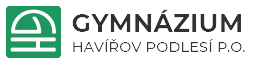      Školní parlament při gymnáziu, Havířov-Podlesí, p.o.          Zápis z únorové schůze školního parlamentu dne 19.2.2024. DOCHÁZKA: 2.A- Mizerová Beata, Štěpánka Bӧhmová                      3.A- Adam Treichel, Blažková Hana                      5.A- Fochlerová Aneta, Bӧhmová Anežka                      6.A- Vojtěch Žval, Michal Kršjak                      7.A- Ondřej Eršil                      1A4- Michálková Magdaléna, Blahutová Anna Marie, Šimečková Natálie                      2A4- Krejčiřík Marek, Hrušková Nela                      2B4- Mozuch Václav, Janíček David                      3A4- Kajzar Martin, Gajda Jan13.3 se bude konat akce Nahoď sako, kde si studenti obléknou sako nebo šaty. 15.3 se bude konat akce Filmový a pohádkový den, kde se studenti obléknou za svou oblíbenou filmovou, nebo pohádkovou postavu.Zápas ve futsalu- 23.2. od 12 hodin. Téma VELIKONOCE (návrhy): Velikonoční dobročinný jarmark (27. nebo 28.3), soutěž v hledání Velikonočních vajíček po škole (po škole se schovají vajíčka a soutěž bude trvat celý týden, výherce obdrží poukaz na velikonoční jarmark v hodnotě 200kč). Jarmark i soutěž jsou dobrovolné akce pro celé gymnázium. Noc s Andersenem- s přespáním ve škole, pro nižší gymnázium, letošní téma je fantasy, datum- 22.3.NÁVRHY NA DUBEN/KVĚTEN- filmový pátek (navrhované datum je 19.4), pro vyšší gympl je v květnu navrhováno venkovní opékání párků. Příští schůze se bude konat 15.3.2024 ve 4. vyučovací hodinu. Zapsala Beata Mizerová, 2.A dne 13.3.2024.